Smlouva o díloSmluvní stranyZákladní škola a Mateřská škola Nýřany příspěvková organizaceŠkolní 901, 330 23 Nýřany IČ: 606 118 80Bankovní spojení:Zastoupení:ve věcech smluvních: mgr. Jiří Loritz - ředitel ve věcech technických: tel.: fax: e-mail:jako objednatel na straně jedné (dále jen objednatel)aPetr Mádl,Luční 740,33027 VejprniceIČO 63536421	DIČ: CZ6205261249Bank.spojení:	banka - účet číslo:Zastoupení:ve věcech smluvních:	Petr Mádlve věcech technických: Petr Mádl mobil: jako zhotovitel na straně druhé (dále jen zhotovitel)Předmět plněníPředmětem smlouvy je zhotovení díla :„Přístavba nářaďovny v tělocvičně základní školy"v rozsahu přiloženého Soupisu prací.Závazky objednatele, podmiňující plnění zhotoviteleObjednatel předá protokolárně (zápisem) zhotoviteli :Staveniště prosté všech právních a faktických závad do: 3.7.2017V případě opožděného předání staveniště bude termín dokončení posunut o dobu prodlení předání staveniště.Odsouhlasenou cenovou nabídku.Doba plněníTermín plnění předmětu smlouvy podle čl. II. je následující:Termín zahájení:	3.7.2015Termín dokončení:	31.8.2017Termín zahájení i dokončení se může po vzájemné písemné dohodě obou smluvních stran posunout v návaznosti na postup prací na stavbě a na povětrnostní vlivy.Cena za díloObjednatel se zavazuje řádně dokončené dílo převzít a zaplatit za jeho zhotovení smluvní cenu.Objednatel prohlašuje, že má zajištěno finanční krytí díla.Cena za dílo se sjednává na částku:Cena celkem bez DPH	360 654,48 KčDPH 21%	75 737,44 KčCena celkem vč. DPH 21%	436 391,92 KčPlatební podmínkyObjednatel neposkytuje zálohové platby.Fakturace bude prováděna průběžně - dílčími fakturami vystavenými v průběhu provádění díla (max. 1x měsíčně) na základě objednatelem odsouhlaseného soupisu zhotovitelem skutečně provedených prací. Soupis prací musí obsahovat souhrn všech provedených dílčích prací a dodávek, tj. řádnou specifikaci provedené části díla a dále stanovené období, ve kterém byla tato část provedena.Konečné vyúčtování ceny díla (tzv. konečnou fakturu) je zhotovitel oprávněn provést pouze na základě předávacího protokolu odsouhlaseného a potvrzeného oběma smluvními stranami.Po písemném odsouhlasení soupisu prací /příp. předávacího protokolu/ vystaví zhotovitel do 14 dnů fakturu s těmito náležitostmi:®	označení faktury a číslo®	název a sídlo zhotovitele a objednatele®	předmět plnění•	částky k fakturaciObjednatel se zavazuje zaplatit fakturu do 14 dnů od jejího obdržení.Objednatel je oprávněn fakturu vrátit pouze tehdy, jestliže obsahuje nesprávné anebo neúplné údaje.Objednatel musí fakturu vrátit do data její splatnosti, jinak je v prodlení s placením částky, která měla být fakturována správně.Záruční doba odpovědnost za vadyZhotovitel odpovídá za to, že předmět této smlouvy je zhotovený podle podmínek smlouvy a že bude mít vlastnosti dohodnuté v této smlouvě, stanovené obecně závaznými předpisy a normami.Záruční doba za dílo v rozsahu uvedeném v čl. II. je stanovena na 60 měsíců.Záruční doba začíná běžet dnem protokolárního předání a převzetí díla.objednatel je povinen vady reklamovat bez zbytečného odkladu a v reklamaciuvést své konkrétní požadavky.Vlil. Podmínky provedení dílaZhotovitel provede dílo na svůj náklad a na své nebezpečí ve sjednané době.Zhotovitel zahájí vlastní stavební práce nejdříve po předání staveniště.Zhotovitel je povinen v průběhu stavby vést stavební deník. Objednatel je povinen se se zápisy ve stavebním deníku seznámit nejméně I x týdně. Přitom je oprávněn tam učinit zápisy a sdělení a podpisem potvrdit provedené práce.Zhotovitel zajistí vytýčení všech podzemních sítí (vyjádření ke stávajícím podzemních sítím předá zhotoviteli objednatel).Zhotovitel zodpovídá za bezpečnost a ochranu zdraví vlastních pracovníků.V případě, že v průběhu realizace předmětu plnění dle odst. II. bodu č. 1. dojde ze strany objednatele k požadavku na dočasné přerušení prací, zavazuje se tímto k úhradě prokazatelných nákladů spojených s přesunem mechanizmů zhotovitele.Dojde-li k zastavení prací z důvodů vyšší moci, uhradí objednatel zhotoviteli provedené práce. Další postup prací (ukončení, provedení náhradního řešení a pod.) bude stranami dohodnut a zachycen v dodatku k této smlouvě.Objednatel je povinen do 5 dnů od vyzvání dílo převzít, nebo uvést výslovně závažné důvody, pro které dílo nepřebírá.O předání a převzetí díla bude sepsán protokol, podepsaný zástupci obou smluvních stran, kde bude výslovně uvedeno, že objednatel dílo přebírá. Dílo bude objednatelem převzaté a zhotovitelem předané i v případě, že v zápise o předání a převzetí budou uvedeny vady a nedodělky, které samy o sobě ani ve spojení s jinými nebrání plynulému a bezpečnému užívání díla. Tyto zjevné vady a nedodělky musí být uvedeny v zápise o předání a převzetí díla se stanovením termínu jejich odstranění.IX. Smluvní pokutyJestliže zhotovitel odevzdá dílo, uvedené v čl. II. po termínu, uvedeném v čl. IV., bodu 1., zaplatí smluvní pokutu ve výši 0,05 % z celkové ceny díla za každý den prodlení.Pokud objednatel nedodrží termín splatnosti u splátky, bude povinen uhradit za každý den prodlení částku ve výši 0,05 % z dlužné částky.Splatnost smluvních pokut se sjednává na 14 dní ode dne doručení jejich vyčíslení druhé smluvní straně.X.Ostatní ujednáníZhotovitel bude při plnění předmětu této smlouvy postupovat s odbornou péčí. Zavazuje se dodržovat všeobecně závazné předpisy, technické normy a podmínky této smlouvy. Zhotovitel se bude řídit výchozími podklady objednatele jeho pokyny, zápisy a dohodami, rozhodnutími a vyjádřeními dotčených orgánů státní správy a správců sítí.Při zjištění odchylek od rozsahu díla uvedené v čl. II informuje zhotovitel objednatele neprodleně zápisem ve stavebním deníku , přičemž je tento povinen se do 3 dnů vyjádřit.Jestliže dohody uzavřené na základě bodu X.2 mají vliv na termín nebo cenu díla musí být součástí této dohody i způsob úpravy ceny nebo termínu, jinak platí původně sjednané. Taková dohoda je podkladem pro vypracování dodatkové smlouvy o dílo.Zadavatel si vyhrazuje právo zrušit stavební akci bez možnosti finančních náhrad nákladů uchazečů nebo změnit objem zakázky v závislosti na finančních možnostech města.Zhotovitel prohlašuje že v současné době není veden v evidenci finančního ředitelství jako nespolehlivý plátce DPH a pokud dojde ke změně tohoto stavu v době platnosti této smlouvy neprodleně nahlásí zadavateli změnu v plnění odvodu DPHXI. Závěrečná ustanoveníPokud nebylo ve smlouvě stanoveno jinak, řídí se právní poměry zní vyplývající a vznikající obchodním zákoníkem.V případě neplatnosti kteréhokoli ujednání smlouvy nemá tato neplatnost vliv na ujednání ostatní. Smluvní strany se zavazují případné neplatné ujednání bezodkladně nahradit formou písemného dodatku ujednáním platným.Měnit nebo doplňovat text této smlouvy je možné jen formou písemných dodatků.K návrhu dodatků se smluvní strany zavazují vyjádřit písemně, ve lhůtě do 3 dnů od doručení návrhu druhé straně. Po tuto dobu je tímto návrhem vázána strana, která jej podala.Tato smlouva je vypracována ve čtyřech vyhotoveních, z nichž po dvou obdrží objednatel a po dvou zhotovitel.Smluvní strany prohlašují, že si tuto smlouvu před jejím podpisem přečetly, žebyla uzavřena po vzájemném projednání podle jejich pravé a svobodné vůle určitě, vážně a srozumitelně, nikoli v tísni nebo za nápadně nevýhodných podmínek.	Smluvní strany se dohodly na celém obsahu smlouvy a jejíautentičnost potvrzují svým podpisem.Tato smlouva nabývá účinnosti dnem podpisu obou smluvních stran.Zhotovitel : Petr Mádljednatel společnostiPetr MADL ,Vejprnice 4.5.2017330 27 VEJPRNICE 740/
IČO: 635 36 421	///DIČ: 145-6205261249lili Tel.: 377 932 545 JJj/UJObjednatel:(íkola a Mateřská škola Hýřanpflspívková organizace33023 Nýfony, Školní 901tel/fax: 377 931 661 lí: 60611880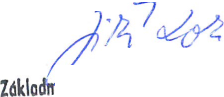 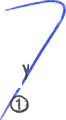 